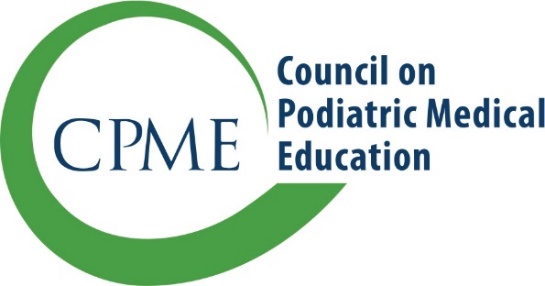 9312 Old Georgetown Road		Bethesda, Maryland 20814   		 cpmestaff@cpme.org    		www.cpme.orgResident Transfer RequestPrograms accepting a transfer resident must submit paperwork for approval of the transfer by the chair of the Residency Review Committee. Please include this form with your request:A $250 fee must be received from the institution within 30 days of the resident’s acceptance. If payment is not made within 30 days, or if CPME is notified after more than 31 days of acceptance, the fee for the resident transfer will be $1,000.* Attach a schedule for the resident which includes the length, location, and date for each scheduled rotation.Receiving Institution InformationReceiving Institution InformationReceiving Institution InformationReceiving Institution InformationName of  InstitutionName of  ResidentTransfer into which training year?Effective Date of TransferCompletion Date of Training The program director attests that resident is transferring into an open positionThe program director attests that resident is transferring into an open positionYesNoFor an off-cycle transfer, the program director attests that the transfer will not result in exceeding the number of approved positions in each year of training.For an off-cycle transfer, the program director attests that the transfer will not result in exceeding the number of approved positions in each year of training.YesNoThe program director has reviewed and verified all information regarding previous educational experiences and the resident’s progress toward and successful achievement of competencies and assigned activities which have been validated by an assessment.The program director has reviewed and verified all information regarding previous educational experiences and the resident’s progress toward and successful achievement of competencies and assigned activities which have been validated by an assessment.YesNoReleasing Institution informationReleasing Institution informationReleasing Institution informationReleasing Institution informationReleasing Institution informationName of InstitutionDates of TrainingStart: [mm/dd/yy]End: [mm/dd/yy]End: [mm/dd/yy]End: [mm/dd/yy]Did the resident train at any other institutions? If yes, please list all previous institutions and dates of training.The program provided all required documentation, including completed rotation assessment forms.The program provided all required documentation, including completed rotation assessment forms.The program provided all required documentation, including completed rotation assessment forms.YesNoResident passed parts I and II of the APMLE examResident passed parts I and II of the APMLE examResident passed parts I and II of the APMLE examYesNoComplete the following chart to provide information about the rotations completed and scheduled.Complete the following chart to provide information about the rotations completed and scheduled.Complete the following chart to provide information about the rotations completed and scheduled.Complete the following chart to provide information about the rotations completed and scheduled.Complete the following chart to provide information about the rotations completed and scheduled.Complete the following chart to provide information about the rotations completed and scheduled.RotationCompleted at/Assessed by the Releasing Institution Scheduled during remainder of training*Scheduled during remainder of training*Scheduled during remainder of training*Scheduled during remainder of training*Required Rotations:Required Rotations:Required Rotations:Required Rotations:Required Rotations:Required Rotations:AnesthesiologyBehavioral SciencesEmergency MedicineFamily PracticeInfectious DiseaseInternal MedicineMedical ImagingPathologyGeneral Surgery (competencies & assessments separate from vascular surgery)Podiatric MedicinePodiatric SurgeryMedical subspecialty rotations (include training in at least two of the following)Medical subspecialty rotations (include training in at least two of the following)Medical subspecialty rotations (include training in at least two of the following)Medical subspecialty rotations (include training in at least two of the following)Medical subspecialty rotations (include training in at least two of the following)Medical subspecialty rotations (include training in at least two of the following)Burn UnitDermatologyEndocrinologyGeriatricsIntensive/Critical CareNeurologyPain ManagementPediatricsPhysical Medicine and RehabilitationRheumatologyWound CareTime spent in the Infectious Disease + time spent in the Internal Medicine and/or Family Practice rotation + time spent in the two Medical Subspecialty rotation = at least three full-time months of training:Time spent in the Infectious Disease + time spent in the Internal Medicine and/or Family Practice rotation + time spent in the two Medical Subspecialty rotation = at least three full-time months of training:Time spent in the Infectious Disease + time spent in the Internal Medicine and/or Family Practice rotation + time spent in the two Medical Subspecialty rotation = at least three full-time months of training:YesNoNoIf no, please provide an explanation: If no, please provide an explanation: If no, please provide an explanation: If no, please provide an explanation: If no, please provide an explanation: If no, please provide an explanation: Surgical subspecialty rotation includes training in at least one of the following:Surgical subspecialty rotation includes training in at least one of the following:Surgical subspecialty rotation includes training in at least one of the following:Surgical subspecialty rotation includes training in at least one of the following:Surgical subspecialty rotation includes training in at least one of the following:Surgical subspecialty rotation includes training in at least one of the following:Orthopedic SurgeryPlastic SurgeryVascular SurgeryOther rotations:Other rotations:Other rotations:Other rotations:Other rotations:Other rotations:Time spent in residency training will total 36 monthsTime spent in residency training will total 36 monthsTime spent in residency training will total 36 monthsYesYesNo